Scavenger Hunt:  Systems of EquationsAnswer Sheet1.  2.3.4.5.6.7.8.9.10.11.12.Card A No Solution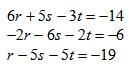 Card J( 1, -1, 5)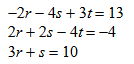 Card E(5, -5, 1)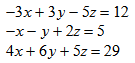 Card G(-4, 5, 3)  9x – 7y = -16  -3x + y  = -8Card C(6, 10)20x – 5y = -1010x + 6y = -22Card L(-1, -2)-x + 3y = 168x – 6y = -2Card B(5 , 7)3x – 7y = -189x – 9y = -18Card I(1, 3)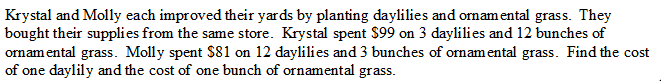 Card K$5 and $7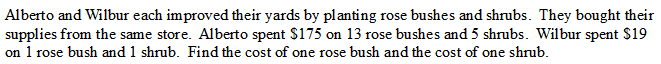 Card F $9 and $10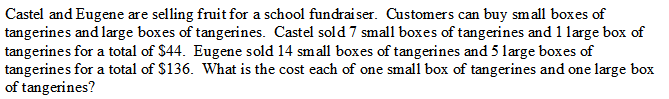 Card D$4 and $16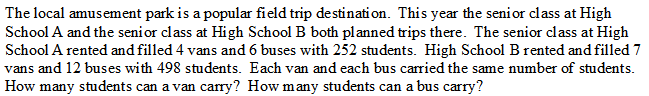 Card H     6 and 38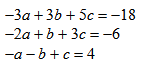 